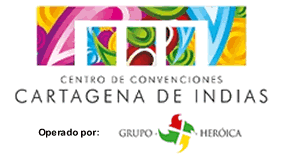 Company: 			HT SrlLegal representative:	 	DAVID VINCENZETTILegal representative ID: 	AR8406986Telephone:			+39 0229 060603Fax: 				+39 02 63118946Address: 			Via della Moscova, 13 - 20121City - Country:			 Milan, ItalyCoordinator: 			MARCO BETTINIID: 				A09571923Telephone:			 +39 0229060603Cell Phone: 			348 8291450E-mail: 				m.bettini@hackingteam.comEvent: 				IDEC expo (01-05/06)Number of Stand: 		23-24Stand Name: 			Hacking TeamFurniture Requests: 		Salas Lounge Tipo 2- 5 puestos (224.000 COL$ a day ). 				588.000 COL$ x 3 days